Des figures grandes (pour Avant)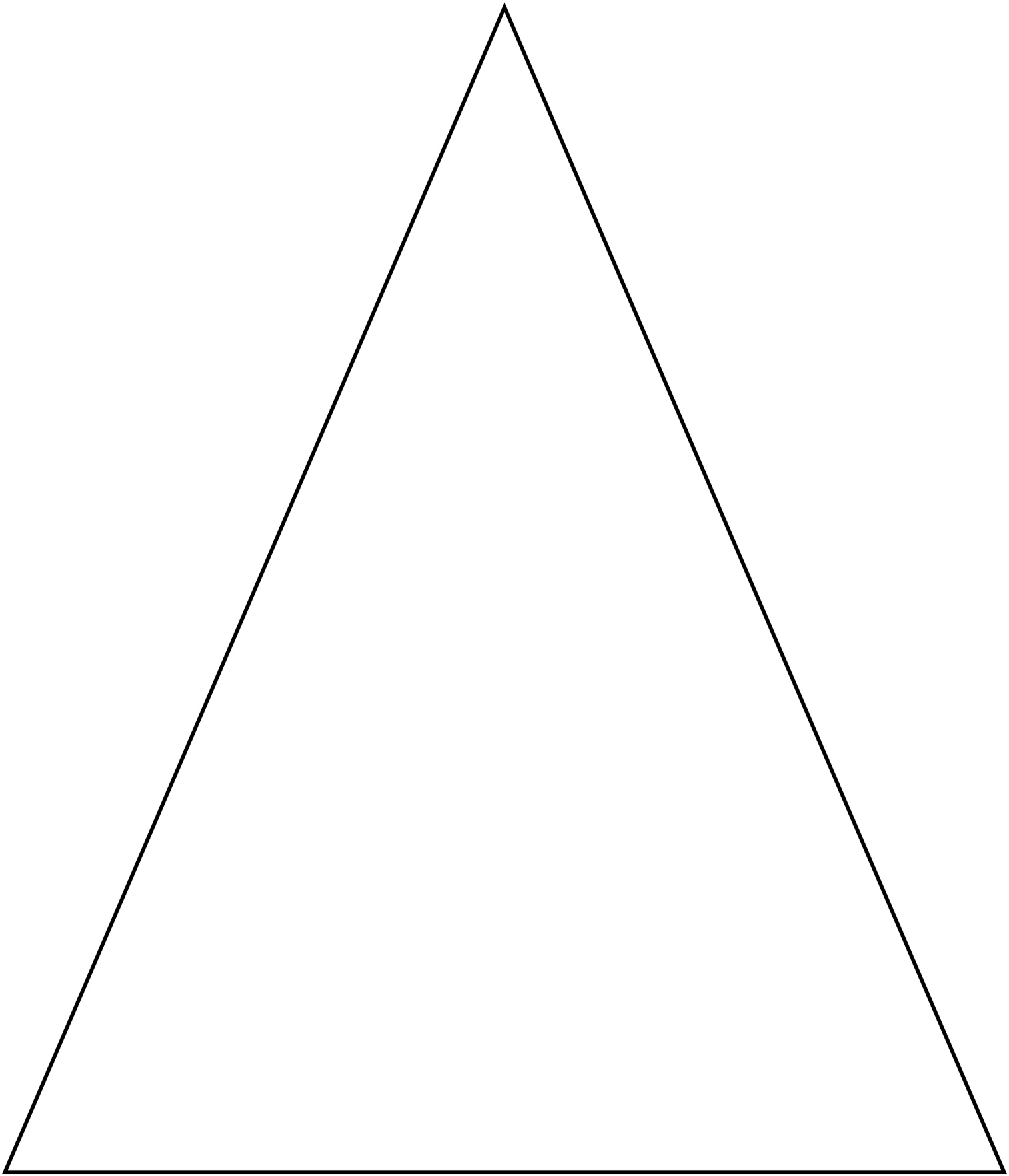 Des figures grandes (pour Avant)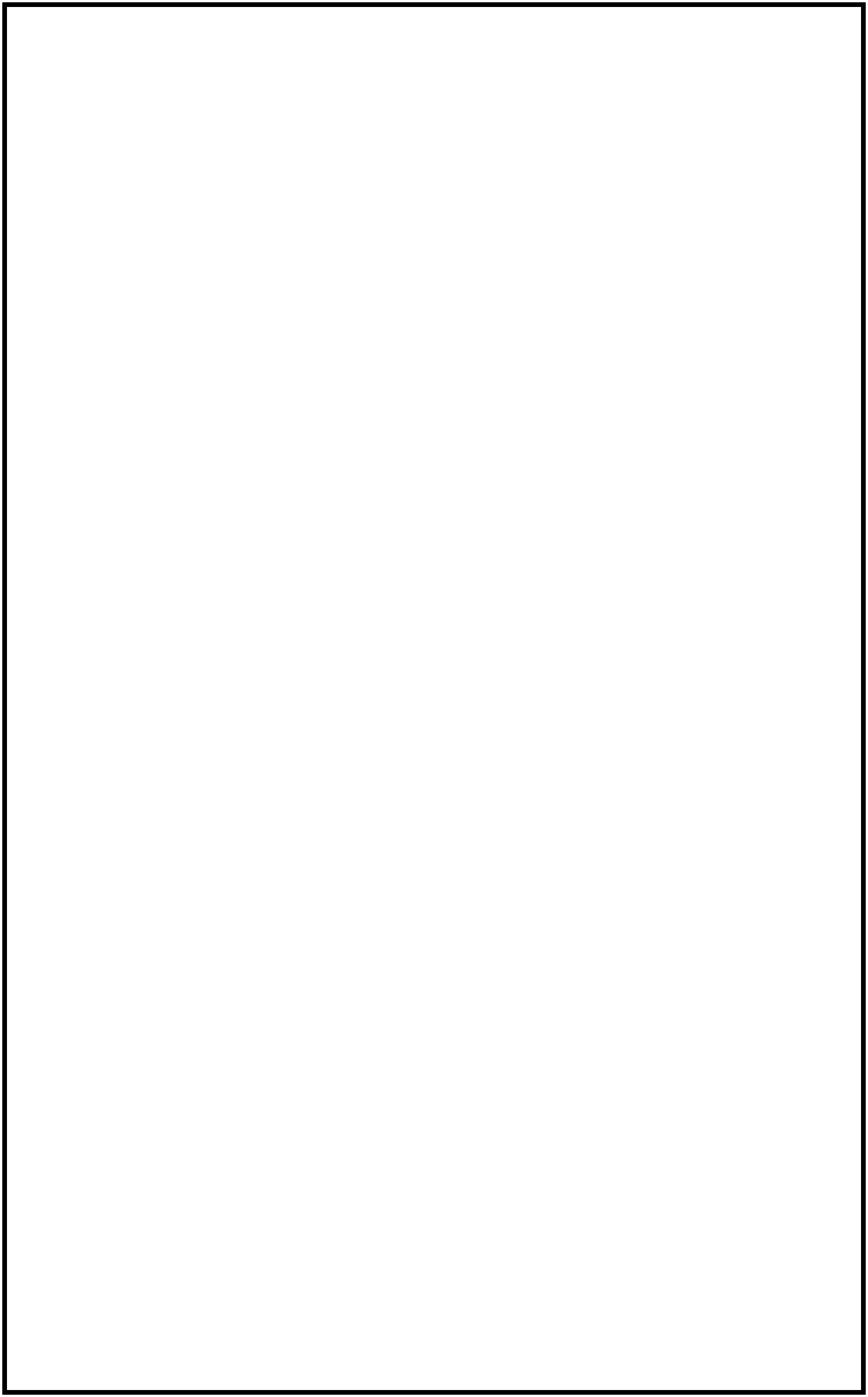 